В соответствии с Федеральным законом Российской Федерации от 29 декабря 2012 года № 273-ФЗ «Об образовании в Российской Федерации», Федеральным законом Российской Федерации от 12 января 1996 года № 7-ФЗ «О некоммерческих организациях» администрация Воротынского муниципального района Нижегородской областип о с т а н о в л я е т:1. Утвердить прилагаемый Устав муниципального бюджетного учреждения дополнительного образования «Детская школа искусств» р.п. Воротынец (прилагается).2. Директору муниципального бюджетного учреждения дополнительного образования «Детская школа искусств» р.п. Воротынец Климовой И.В. направить Устав на регистрацию в налоговый орган в порядке, установленном законодательством Российской Федерации.3. Признать утратившими силу:Постановление администрации Воротынского муниципального района Нижегородской области от 24 декабря 2012 года № 255 «Об утверждении Устава МБОУ ДОД ДШИ р.п. Воротынец в новой редакции»;Постановление администрации Воротынского муниципального района  Нижегородской  области от 16 января 2014 года № 06 «О внесении изменений в Устав муниципального бюджетного образовательного учреждения дополнительного образования детей «Детская школа искусств» р.п. Воротынец;4.Контроль за исполнением настоящего постановления возложить на начальника отдела культуры администрации района Кротову Л.А.;5.Настоящее постановление вступает в силу со дня его подписания.Глава администрацииВоротынского района                                                                       А.А.СолдатовУТВЕРЖДЕНПостановлением администрации Воротынского муниципального районаНижегородской области от 06.09.2016 года № 244Уставмуниципального бюджетного учреждения дополнительного образования«Детская школа искусств» р.п. ВоротынецОсновной государственный регистрационный номер в Едином государственном реестре юридических лицДата внесения записи 29 марта 2006 годаМежрайонная инспекция Федеральной налоговой службы №10 по Нижегородской области (Территориальный участок 5211 по Воротынскому району Межрайонной инспекции ФНС России №10)р.п. Воротынец2016 год1.ОБЩИЕ ПОЛОЖЕНИЯ1.1. Настоящий Устав является новой редакцией Устава муниципального бюджетного образовательного учреждения дополнительного образования детей «Детская школа искусств» р.п. Воротынец.1.2. Муниципальное бюджетное учреждение дополнительного образования детей «Детская школа искусств» р.п. Воротынец, именуемое в дальнейшем «Учреждение», создано на основании распоряжения главы местного самоуправления от 19 ноября 2010 года № 288 путем изменения типа существующего учреждения культуры муниципальное образовательное учреждение дополнительного образования детей «Детская школа искусств» р.п. Воротынец.Учреждение переименовано в муниципальное бюджетное образовательное учреждение дополнительного образования детей «Детская школа искусств» р.п. Воротынец на основании постановления администрации Воротынского муниципального района Нижегородской области от 26.08.2011г. № 159.1.3.Учреждение является некоммерческой организацией, созданной для оказания услуг и выполнения работ в целях обеспечения реализации предусмотренных законодательством Российской Федерации полномочий в сфере образования.Тип учреждения – бюджетное.По типу реализуемых дополнительных образовательных программ Учреждение является организацией дополнительного образования.1.4. Официальное полное наименование Учреждения на русском языке – Муниципальное бюджетное учреждение дополнительного образования «Детская школа искусств» р.п. Воротынец.Официальное сокращенное наименование Учреждения на русском языке – МБУ ДО ДШИ  р.п. Воротынец.1.5. Юридический адрес (местонахождение) Учреждения: 606260, Нижегородская область, Воротынский район, р.п. Воротынец, улица Космонавтов, дом 1.1.6. Фактический адрес осуществления образовательной деятельности Учреждения: 606260, Нижегородсая область, Воротынский район, р.п. Воротынец, улица Космонавтов, дом 1.1.7. Учредителем и собственником имущества Учреждения является Воротынский муниципальный район Нижегородской области.Функции и полномочия Учредителя Учреждения от имени Воротынского муниципального района Нижегородской области осуществляет администрация Воротынского муниципального района Нижегородской области (далее – Учредитель). Учреждение находится в ведомственном подчинении отдела культуры администрации Воротынского муниципального района Нижегородской области (далее Отдел культуры).1.8. Отдел культуры в отношении Учреждения осуществляет бюджетные полномочия главного распорядителя бюджетных средств.1.9. Учреждение является юридическим лицом, имеет самостоятельный баланс, обособленное имущество, лицевые счета, открытые в финансовом управлении администрации Воротынского муниципального района Нижегородской области в установленном законодательством Российской Федерации порядке для учета бюджетных средств и средств от приносящей доход деятельности, бланки, штамп, круглую печать со своим наименованием и наименованием Учредителя на русском языке.Учреждение приобретает права юридического лица с момента его государственной регистрации.1.10. Учреждение для достижения целей своей деятельности вправе приобретать и осуществлять имущественные и неимущественные права, нести обязанности, быть истцом и ответчиком в суде, арбитражном, третейском суде, судах общей юрисдикции в соответствии с действующим законодательством Российской Федерации.1.11. Учреждение руководствуется в своей деятельности законами Российской Федерации, указами и распоряжениями Президента Российской Федерации, постановлениями и распоряжениями Правительства Российской Федерации, законами Нижегородской области, указами и распоряжениями Губернатора Нижегородской области, постановлениями и распоряжениями Правительства Нижегородской области, нормативными правовыми актами Учредителя, настоящим Уставом.1.12. Учреждение может иметь структурные подразделения (филиалы), которые действуют на основании Положений, утвержденных Учреждением.1.13. Учреждение не имеет на момент государственной регистрации настоящей редакции Устава структурных подразделений (филиалов).2. ПРЕДМЕТ И ЦЕЛИ ДЕЯТЕЛЬНОСТИ УЧРЕЖДЕНИЯ2.1. Основной целью деятельности Учреждения является:образовательная деятельность по дополнительным общеобразовательным  программам художественной направленности.2.2. Предметом деятельности Учреждения является обучение и воспитание в интересах человека, семьи, общества и государства, создание благоприятных условий для разностороннего развития личности, профессиональной ориентации учащихся.2.3. Для достижения указанной цели Учреждение осуществляет основные виды деятельности:реализация дополнительных общеобразовательных программ в области  искусств:дополнительных предпрофессиональных программ; дополнительных общеразвивающих программ;работа по проведению культурно-просветительских мероприятий, творческих конкурсов, фестивалей, концертов и иных аналогичных мероприятий в рамках образовательной деятельности.2.4. Учреждение осуществляет в соответствии с муниципальным заданием или обязательствами перед страховщиком по обязательному социальному страхованию деятельность, связанную с выполнением работ, оказанием услуг, относящихся к его основным видам деятельности.2.5. Кроме заданий Учредителя и обязательств перед страховщиком по обязательному социальному страхованию Учреждение по своему усмотрению вправе выполнять работы, оказывать услуги, относящиеся к его основным видам деятельности, предусмотренные настоящим Уставом, для граждан и юридических лиц за плату и на одинаковых при оказании одних и тех же услуг условиях.Учреждение вправе осуществлять иные виды деятельности, не являющиеся основными видами деятельности, лишь постольку, поскольку это служит достижению целей, ради которых оно создано, и соответствующие указанным целям, при условии, что такая деятельность указана в настоящем Уставе.Таким видом деятельности, в частности, является создание условий для прохождения педагогической практики студентами профессиональных образовательных организаций и образовательных организаций высшего профессионального образования, реализующих основные профессиональные образовательные программы в области искусств и педагогики.2.6. Учреждение вправе вести приносящую доход деятельность, предусмотренную его Уставом и не запрещенную действующим законодательством, соответствующую уставным целям и необходимую для их достижения.К приносящей доход деятельности, осуществляемой Учреждением, относится: оказание платных дополнительных образовательных услуг  сверх установленного муниципального задания при наличии соответствующей лицензии, образовательных программ и учебных планов;добровольные пожертвования физических и (или) юридических лиц;возмещения за счет виновных лиц при выявлении фактов хищения (порчиеимущества);поступления от денежных взысканий (штрафов, пеней, неустоек, возмещение  ущерба);предоставление услуг, связанных с организацией и проведением выставок, презентаций, круглых столов, семинаров, конференций, симпозиумов, конкурсов и иных аналогичных мероприятий;изготовление, издание, тиражирование, ксерокопирование и реализация собственных учебно-методических, рекламных материалов (учебников, пособий, буклетов, афиш, аудио-, видео-, цифровой продукции и т.п.), специального учебного оборудования;предоставление помещений для культурно-массовых мероприятий; прокат музыкальных инструментов и другого учебного оборудования; настройка и ремонт музыкальных инструментов;организация и проведение учебно-методических мероприятий, мастер-классов для взрослых и детей.Стоимость платных дополнительных образовательных услуг утверждается нормативным правовым актом Учредителя. Предоставление перечисленных в данном пункте услуг осуществляется в соответствие с Положением о предоставлении платных услуг, утвержденным Учреждением, и оформляется договором.Доходы, полученные от приносящей доход деятельности, поступают в самостоятельное распоряжение Учреждения.2.7. Право Учреждения осуществлять деятельность, на которую в соответствии с законодательством требуется специальное разрешение – лицензия, возникает у Учреждения с момента ее получения или в указанный в ней срок и прекращается по истечении срока ее действия, если иное не установлено законодательством.3. ОРГАНИЗАЦИЯ ДЕЯТЕЛЬНОСТИ, ПРАВА И ОБЯЗАННОСТИ УЧРЕЖДЕНИЯ3.1. Учреждение осуществляет свою деятельность в соответствии с настоящим Уставом и действующим законодательством.3.2. Учреждение строит свои отношения с органами государственной власти и органами местного самоуправления, предприятиями, учреждениями, организациями и гражданами во всех сферах на основе договоров, соглашений, контрактов.3.3. Учреждение свободно в выборе форм и предмета договоров и обязательств, любых других условий взаимоотношений с предприятиями, учреждениями, организациями, которые не противоречат действующему законодательству, настоящему уставу.Учреждение самостоятельно в формировании своей структуры.Учреждение обладает автономией, под которой понимается самостоятельность в осуществлении образовательной, научной, административной, финансово-экономической деятельности, разработке и принятии локальных нормативных актов в соответствии с Федеральным законом от 29.12.2012 № 273-ФЗ «Об образовании в Российской Федерации», иными нормативными правовыми актами Российской Федерации и Уставом Учреждения.Учреждение свободно в определении содержания образования, выборе учебно - методического обеспечения, образовательных технологий по реализуемым ими образовательным программам.К компетенции Учреждения относятся:1. разработка и принятие правил внутреннего распорядка обучающихся, правил внутреннего трудового распорядка, иных локальных нормативных актов;2. материально-техническое обеспечение образовательной деятельности, оборудование помещений в соответствии с государственными и местными нормами и требованиями, в том числе в соответствии с федеральными государственными требованиями;3. предоставление Учредителю и общественности ежегодного отчета о поступлении и расходовании финансовых и материальных средств, а также отчета о результатах самообследования;4. установление штатного расписания, если иное не установлено нормативными правовыми актами Российской Федерации;5. прием на работу работников, заключение с ними и расторжение трудовых договоров, распределение должностных обязанностей, создание условий для дополнительного профессионального образования работников;6. разработка и утверждение образовательных программ Учреждения (дополнительных предпрофессиональных общеобразовательных программ - в соответствии с федеральными государственными требованиями, дополнительных общеразвивающих общеобразовательных программ – на основе примерных учебных планов, рекомендованных Министерством культуры Российской Федерации);7. разработка и утверждение по согласованию с учредителем программы развития Учреждения;8. прием обучающихся в Учреждение;9. осуществление текущего контроля успеваемости, промежуточной и итоговой аттестации обучающихся, установление их форм, периодичности и порядка проведения;10. поощрение обучающихся в соответствии с установленными образовательной организацией видами и условиями поощрения за успехи в учебной и творческой деятельности;11. индивидуальный учет результатов освоения обучающимися образовательных программ и поощрений обучающихся, а также хранение в архивах информации об этих результатах и поощрениях на бумажных и (или) электронных носителях;12. использование и совершенствование методов обучения и воспитания, образовательных технологий, электронного обучения;13. проведение самообследования, обеспечение функционирования внутренней системы оценки качества образования;14. создание необходимых условий для охраны и укрепления здоровья, организации питания (питьевого режима) обучающихся и работников Учреждения;15. приобретение или изготовление бланков документов об образовании;16. содействие деятельности общественных объединений обучающихся, родителей (законных представителей) несовершеннолетних обучающихся, осуществляемой в Учреждении и не запрещенной законодательством Российской Федерации;17. организация научно-методической работы, в том числе организация и проведение научных и методических конференций, семинаров;18. обеспечение создания и ведения официального сайта Учреждения в сети«Интернет»;19. иные вопросы в соответствии с законодательством Российской Федерации.3.4. Для выполнения цели своей деятельности в соответствии с действующим законодательством Учреждение имеет право:осуществлять финансово-экономическую и иную деятельность в соответствии с действующим законодательством Российской Федерации;осуществлять в отношении закрепленного за ним имущества права владения, пользования и распоряжения в пределах, установленных законом, в соответствии с целями своей деятельности, заданиями Учредителя и назначением имущества;принимать участие в уже существующих ассоциациях (союзах), образованных в соответствии с целями деятельности и задачами Учреждения;создавать и ликвидировать, по согласованию с Учредителем, свои структурные подразделения (филиалы), и осуществлять их деятельность на основании положений, утверждаемых руководителем Учреждения. Руководители структурных подразделений (филиалов) назначаются руководителем Учреждения и действуют на основании доверенности. Структурные подразделения (филиалы) должны быть указаны в уставе Учреждения; сдавать в аренду помещения в порядке, установленном действующим законодательством, с согласия собственника данного имущества;открывать лицевые счета в финансовом управлении администрации Воротынского муниципального района в соответствии с порядком, утвержденным финансовым управлением администрации Воротынского муниципального района;совершать в рамках закона иные действия, соответствующие уставным целям.3.5. Учреждение обязано:вести бухгалтерский учет, представлять бухгалтерскую отчетность и статистическую отчетность в порядке и сроки установленные законодательством Российской Федерации;предоставлять в Комитет по управлению муниципальным имуществом администрации Воротынского муниципального района Нижегородской области перечень имущества, закрепленного на праве оперативного управления (в том числе недвижимого имущества и особо ценного движимого имущества) и отчет по движению имущества;предоставлять имущество к учету в реестре муниципального имущества Воротынского муниципального района;ежегодно опубликовывать отчеты о своей деятельности и об использовании закрепленного за ним имущества в установленном порядке;нести ответственность в соответствии с законодательством Российской Федерации  за нарушение договорных и расчетных обязательств;нести ответственность за сохранность документов (управленческих, финансово- хозяйственных, по личному составу и др.);обеспечивать передачу на хранение документов, имеющих научно-историческое значение, в архивные фонды в соответствии с согласованным перечнем документов;хранить и использовать в установленном порядке документы по личному составу; обеспечивать своих работников безопасными условиями труда и нести ответственность в установленном порядке за ущерб, причиненный их здоровью и трудоспособности;предоставлять Учредителю и общественности ежегодный отчет о поступлении и расходовании финансовых и материальных средств, а также отчет о результатах самооценки деятельности Учреждения (самообследования);обеспечивать функционирование системы внутреннего мониторинга качества образования в Учреждении;обеспечивать возможность предоставления услуг в электронной форме;обеспечивать создание и ведение официального сайта Учреждения в сети «Интернет»; обеспечивать открытость и доступность, включая размещение на официальном сайте учреждения в сети «Интернет»: информации:а) о дате создания Учреждения, об Учредителе, учредителях Учреждения, о месте нахождения образовательной организации и ее филиалов (при наличии), режиме, графике работы, контактных телефонах и об адресах электронной почты;б) о структуре и об органах управления Учреждения;в) о реализуемых образовательных программах с указанием учебных предметов, курсов, дисциплин (модулей), практики, предусмотренных соответствующей образовательной программой;г) о численности обучающихся по реализуемым образовательным программам за счет бюджетных ассигнований федерального бюджета, бюджетов субъектов Российской Федерации, местных бюджетов и по договорам об образовании за счет средств физических и (или) юридических лиц;д) о языках образования;е) о федеральных государственных образовательных требованиях;ж) о руководителе Учреждения, его заместителях, руководителях филиалов Учреждения (при их наличии);з) о	персональном составе педагогических работников с указанием уровня образования, квалификации и опыта работы;и) о материально-техническом обеспечении образовательной деятельности (в том числе о наличии оборудованных учебных кабинетов, объектов для проведения практических занятий, библиотек, средств обучения и воспитания, об условиях питания и охраны здоровья обучающихся (питьевой режим), о доступе к информационным системам и информационно- телекоммуникационным сетям, об электронных образовательных ресурсах, к которым обеспечивается доступ обучающихся);к) о наличии и об условиях предоставления обучающимся мер социальной  поддержки;л) об объеме образовательной деятельности, финансовое обеспечение которой осуществляется за счет бюджетных ассигнований федерального бюджета, бюджетов субъектов Российской Федерации, местных бюджетов, по договорам об образовании за счет средств физических и (или) юридических лиц;м) о поступлении финансовых и материальных средств и об их расходовании по итогам финансового года;н) о муниципальном задании на оказание муниципальных услуг (выполнение работ) и его исполнении;о) о плане финансово-хозяйственной деятельности;п) об операциях с целевыми средствами из бюджета; р) о показателях бюджетной сметы;с) о результатах деятельности и об использовании имущества;т) сведения о проведенных в отношении Учреждения контрольных мероприятиях и их результатах;у) о годовой бухгалтерской отчетности Учреждения. копий:а) устава Учреждения;б) лицензии на осуществление образовательной деятельности (с приложениями);в) плана финансово-хозяйственной деятельности, утвержденного в установленном порядке, или бюджетной сметы;г) локальных нормативных актов, предусмотренных частью 2 статьи 30 Федерального закона № 273-ФЗ ««Об образовании в Российской Федерации», правил внутреннего распорядка обучающихся, правил внутреннего трудового распорядка, коллективного договора;1. отчета о результатах самообследования;2. документа о порядке оказания платных образовательных услуг, в том числе образца договора об оказании платных образовательных услуг, документа об утверждении стоимости обучения по каждой образовательной программе;3. предписаний органов, осуществляющих государственный контроль (надзор) в сфере образования, отчетов об исполнении таких предписаний;4. иной информации, которая размещается, опубликовывается по решению образовательной организации и (или) размещение, опубликование которой являются обязательными в соответствии с законодательством Российской Федерации.3.6. Учреждение принимает локальные нормативные акты, содержащие нормы, регулирующие образовательные отношения, в пределах своей компетенции в соответствии с законодательством Российской Федерации.Учреждение принимает локальные нормативные акты по основным вопросам организации и осуществления образовательной деятельности, в том числе регламентирующие правила приема обучающихся, режим занятий обучающихся, формы, периодичность и порядок текущего контроля успеваемости и промежуточной аттестации обучающихся, порядок и основания перевода, отчисления и восстановления обучающихся, порядок оформления возникновения, приостановления и прекращения отношений между Учреждением и обучающимися и (или) родителями (законными представителями) несовершеннолетних обучающихся.3.7. Локальные нормативные акты утверждаются приказом директора Учреждения.При принятии локальных нормативных актов, затрагивающих права обучающихся и работников Учреждения, учитывается мнение совета Учреждения, педагогического совета, а также в порядке и в случаях, которые предусмотрены трудовым законодательством, представительных органов работников.4. ИМУЩЕСТВО И ПОРЯДОК ФИНАНСОВОГО ОБЕСПЕЧЕНИЯ УЧРЕЖДЕНИЯ4.1. Имущество Учреждения закрепляется за ним на праве оперативного управления собственником в соответствии с Гражданским кодексом Российской Федерации, отражается на самостоятельном балансе Учреждения.4.2. Имущество, закрепленное за Учреждением на праве оперативного управления, а также приобретаемое Учреждением за счет приносящей доход деятельности, является муниципальной собственностью Воротынского муниципального района.Земельный участок, необходимый для выполнения Учреждением своих уставных задач, предоставляется ему на праве постоянного (бессрочного) пользования.4.3. Источниками формирования имущества и финансовых ресурсов Учреждения являются:имущество, переданное Учреждению его  собственником; субсидии на выполнение муниципального задания;средства, выделяемые целевым назначением из бюджета Воротынского муниципального района на основании утвержденной Учредителем бюджетной сметы (на переходный период) или в соответствии с муниципальными программами;субсидии на иные цели;бюджетные инвестиции в форме капитальных вложений в основные средства Учреждения;доходы, полученные от реализации продукции, работ, услуг, а также от других видов разрешенной Учреждению деятельности;дары и пожертвования российских и иностранных юридических и физических лиц; иные источники, не запрещенные законодательством Российской Федерации.4.4. При осуществлении права оперативного управления имуществом Учреждение обязано:эффективно использовать имущество;обеспечивать сохранность и использование имущества строго по целевому назначению;не допускать ухудшения технического состояния имущества;определять стоимость объектов основных средств для целей налогообложения как разницу между их первоначальной стоимостью и величиной износа, исчисляемой по установленным нормам амортизационных отчислений для целей бухгалтерского учета в конце каждого налогового (отчетного) периода;представлять имущество к учету в реестре муниципального имущества Воротынского муниципального района Нижегородской области в установленном порядке.4.5. Учреждение в отношении имущества, закрепленного за ним на праве оперативного управления, владеет, пользуется этим имуществом в пределах,  установленных законом, в соответствии с целями своей деятельности, назначением этого имущества.Учреждение без согласия собственника не вправе распоряжаться особо ценным движимым имуществом, закрепленным за ним собственником или приобретенным Учреждением за счет средств, выделенных ему собственником на приобретение такого имущества, а также недвижимым имуществом.Остальным находящимся на праве оперативного управления имуществом бюджетное учреждение вправе распоряжаться самостоятельно, если иное не предусмотрено законом.Недвижимое имущество, закрепленное за Учреждением или приобретенное Учреждением за счет средств, выделенных ему собственником на приобретение этого имущества, а также находящееся у Учреждения особо ценное движимое имущество подлежит обособленному учету в установленном порядке.4.6.Учреждение отвечает по своим обязательствам всем находящимся у него на праве оперативного управления имуществом, как закрепленным за Учреждением собственником имущества, так и приобретенным за счет доходов, полученных от приносящей доход деятельности, за исключением особо ценного движимого имущества, закрепленного за Учреждением собственником этого имущества или приобретенного Учреждением за счет выделенных собственником имущества Учреждения средств, а также недвижимого имущества. Собственник имущества Учреждения не несет ответственности  по обязательствам Учреждения.4.7. Собственник по согласованию с Учредителем в отношении имущества, закрепленного за Учреждением собственником имущества, либо приобретенного Учреждением за счет средств, выделенных ему собственником на приобретение такого имущества, вправе изъять излишнее, неиспользуемое либо используемое не по назначению имущество.Имущество, изъятое у Учреждения, поступает в Муниципальную казну Воротынского муниципального района Нижегородской области.4.8. Учреждение не вправе совершать сделки, возможными последствиями которых является отчуждение или обременение имущества, закрепленного за ним собственником или приобретенного Учреждением за счет средств, выделенных ему собственником на приобретение такого имущества, если иное не установлено действующим законодательством.4.9. Учреждение не вправе размещать денежные средства на депозитах в кредитных организациях, а также совершать сделки с ценными бумагами, если иное не предусмотрено действующим законодательством РФ.4.10. Учреждение в отношении денежных средств и имущества, закрепленного за Учреждением на праве оперативного управления, обязано согласовывать с Учредителем совершение крупных сделок и сделок, в совершении которых имеется заинтересованность.5. ПРАВА И ОБЯЗАННОСТИ УЧАЩИХСЯ И РАБОТНИКОВ УЧРЕЖДЕНИЯУчащимся предоставляются академические права в соответствии с частью 1 статьи 34Федерального закона от 29.12.2012г. № 273-ФЗ «Об образовании в Российской Федерации». Обязанности учащихся устанавливаются в соответствии с частями 1 и 2 статьи 43Федерального закона от 29.12.2012г. № 273-ФЗ «Об образовании в Российской Федерации».Работники Учреждения имеют следующие права: на участие в управлении Учреждением;на защиту своей профессиональной чести, достоинства;на обязательное социальное страхование в установленном законодательством Российской Федерации порядке;на возмещение ущерба, причиненного Учреждением, в соответствии с Трудовым кодексом Российской Федерации и иными федеральными законами;иные трудовые права, установленные федеральными законами и законодательными актами Нижегородской области, локальными нормативными актами Учреждения.Педагогические работники Учреждения:пользуются академическими правами и свободами, установленными частью 3 статьи47 Федерального закона от 29.12.2012г. № 273-ФЗ «Об образовании в Российской Федерации»;имеют трудовые права и социальные гарантии, установленные частью 5 статьи 47 Федерального закона от 29.12.2012г. № 273-ФЗ «Об образовании в Российской Федерации».Директору Учреждения, заместителям директора Учреждения, руководителям структурных подразделений (филиалов) и их заместителям  предоставляются  в порядке, установленном Правительством Российской Федерации, права, социальные гарантии и меры социальной поддержки, предусмотренные педагогическим работникам пунктами 3 и 5 части 5 статьи 47 Федерального закона от 29.12.2012г. № 273-ФЗ «Об образовании в Российской Федерации».Работники Учреждения обязаны: соблюдать Устав Учреждения;добросовестно исполнять свои трудовые обязанности, возложенные трудовым договором, должностными инструкциями;соблюдать правила внутреннего трудового распорядка Учреждения; соблюдать трудовую дисциплину;выполнять установленные нормы труда;соблюдать требования по охране труда и обеспечению безопасности труда; бережно относиться к имуществу Учреждения и других работников;незамедлительно сообщать директору Учреждения либо непосредственному руководителю о возникновении ситуации, представляющей угрозу жизни и здоровью людей, сохранности имущества Учреждения;проходить периодические медицинские осмотры, а также внеочередные медицинские осмотры по направлению работодателя.Обязанности и ответственность педагогических работников устанавливаются статьей 48 Федерального  закона от 29.12.2012г. № 273-ФЗ  «Об образовании в Российской Федерации».Учреждение имеет право привлекать работников к дисциплинарной и материальной ответственности в порядке, установленном Трудовым кодексом Российской Федерации, иными федеральными законами.6. УПРАВЛЕНИЕ УЧРЕЖДЕНИЕМ6.1. К компетенции Учредителя относятся следующие вопросы: а) утверждение Устава Учреждения и изменений к нему;б) утверждение муниципального задания на оказание муниципальных услуг (выполнение работ) в соответствии с предусмотренными учредительными документами Учреждения основными видами деятельности;в) определение перечня особо ценного движимого имущества, закрепленного за бюджетным учреждением собственником или приобретенного Учреждением за счет средств, выделенных ему Учредителем на приобретение такого имущества;г) согласование распоряжения особо ценным движимым имуществом, закрепленным за Учреждением собственником либо приобретенным Учреждением за счет средств, выделенных его Учредителем на приобретение такого имущества;д) согласование распоряжения недвижимым имуществом Учреждения, в том числе передачу его в аренду с согласия Комитета по управлению муниципальным имуществом администрации Воротынского муниципального района Нижегородской области;е) осуществление финансового обеспечения выполнения муниципального задания; ж) определение порядка составления и утверждения плана финансово-хозяйственнойдеятельности Учреждения в соответствии с требованиями, установленными приказом Министерства финансов Российской Федерации;з) определение предельно допустимого значения просроченной кредиторской задолженности Учреждения, превышение которого влечет расторжение трудового договора с руководителем Учреждения по инициативе работодателя в соответствии с Трудовым кодексом Российской Федерации;и) осуществление контроля за деятельностью Учреждения в соответствии с законодательством Российской Федерации;к) внесение в Комитет по управлению муниципальным имуществом администрации Воротынского  муниципального  района  Нижегородской  области  предложения  о закреплении  (исключении) за Учреждением имущества;л) осуществление иных функций и полномочий Учредителя, установленных действующим законодательством.6.2. Решения о создании, реорганизации и ликвидации Учреждения принимаются Учредителем. Остальные полномочия и функции Учредителя Учреждения, предусмотренные действующим законодательством и настоящим Уставом, осуществляются Отделом культуры, в части, касающейся имущества Учреждения, – Комитетом по управлению муниципальным имуществом администрации Воротынского муниципального района Нижегородской области.6.3. Управление Учреждением осуществляется в соответствии с законодательством Российской Федерации на основе сочетания принципов единоначалия и коллегиальности.6.4. Формами самоуправления Учреждения являются: общее собрание работников; педагогический совет; совет Учреждения; другие формы самоуправления Учреждением.6.4.1. Общее собрание работников – высший орган коллегиального управления. Компетенция общего собрания работников:рассмотрение и принятие Устава Учреждения, изменений и дополнений в Устав Учреждения, вынесение предложений о внесении изменений и дополнений в Устав;рассмотрение и принятие решения о заключении коллективного договора; рассмотрение и принятие программы развития Учреждения, принятие отчета о выполнении программы развития Учреждения;рассмотрение Правил внутреннего трудового распорядка Учреждения и иных локальных нормативных актов, содержащих нормы трудового права;выборы в совет Учреждения и комиссию по урегулированию споров между участниками образовательных отношений своих представителей;выборы в комиссию по трудовым спорам представителей работников или утверждение их после делегирования представительным органом работников;рассмотрение вопросов о представлении работников к государственным и ведомственным наградам (поощрениям), другим видам поощрения и награждения;рассмотрение вопросов безопасности условий труда работников Учреждения, охраны жизни и здоровья учащихся, развития материально-технической базы Учреждения;решение иных вопросов в соответствии с трудовым законодательством.Общее собрание работников формируется из числа всех работников Учреждения. Общее собрание работников Учреждения собирается не реже одного раза в год.Внеочередное общее собрание работников Учреждения собирается по инициативе не менее чем одной четверти от числа работников Учреждения, оформленной в письменном виде.В целях ведения собрания общее собрание работников Учреждения избирает из своего состава председателя собрания и секретаря собрания. Председатель общего собрания работников Учреждения организует и ведет его заседания, секретарь собрания ведет протокол заседания и оформляет решения.6.4.2. Педагогический совет – основной, постоянно действующий орган коллегиального управления педагогического коллектива для рассмотрения основных вопросов образовательного процесса.Компетенция педагогического совета:рассмотрение образовательных программ Учреждения; рассмотрение направлений научно-методической работы;решение вопросов перевода учащихся на следующий учебный год или другой период обучения;рассмотрение вопроса об отчислении из Учреждения учащегося, достигшего возраста пятнадцати лет, за неисполнение или нарушение Устава Учреждения, правил внутреннего распорядка и иных локальных нормативных актов по вопросам организации и осуществления образовательной деятельности;принятие решения о допуске учащихся к итоговой аттестации;рассмотрение вопросов о зачете результатов освоения учащимися учебных предметов, дополнительных образовательных программ в других организациях, осуществляющих образовательную деятельность;анализ качества образовательной деятельности, определение путей его повышения; рассмотрение вопросов использования и совершенствования методов обучения и воспитания, образовательных технологий, электронного обучения;определение путей совершенствования работы с родителями (законными представителями) несовершеннолетних учащихся;рассмотрение вопросов повышения квалификации и переподготовки педагогических кадров;организация выявления, обобщения, распространения, внедрения передового педагогического опыта среди работников Учреждения;рассмотрение отчета о результатах самообследования;рассмотрение отчета о выполнении программы развития Учреждения и вынесение на общее собрание работников вопроса о принятии отчета о выполнении программы развития Учреждения;рассмотрение отчетов заведующих методическими объединениями (предметно- цикловыми комиссиями, отделениями);рассмотрение и вынесение на общее собрание работников вопросов о представлении педагогических работников к государственным и ведомственным наградам (поощрениям), другим видам поощрения и награждения;выполнение иных функций, вытекающих из настоящего Устава и необходимости наиболее эффективной организации образовательной деятельности.Членами Педагогического совета являются педагогические работники Учреждения, директор Учреждения, его заместители. В работе Педагогического совета могут принимать участие другие работники Учреждения, представители родителей (законных представителей) несовершеннолетних учащихся, представители общественности.Председателем Педагогического совета является директор Учреждения. Секретарь Педагогического совета избирается из состава педагогических работников Учреждения сроком на один учебный год.Очередные заседания педагогического совета проводятся в соответствии с планом работы педагогического совета, но не реже четырех раз в течение учебного года. Внеочередное заседание педагогического совета созывается председателем Педагогического совета.6.4.3. Совет Учреждения – постоянно действующий коллегиальный орган управления Учреждения, формируемый в целях учета мнения учащихся, родителей (законных представителей) несовершеннолетних учащихся по вопросам управления Учреждением и при принятии Учреждением локальных нормативных актов, затрагивающих их права и законные интересы.Компетенция совета Учреждения:рассмотрение локальных нормативных актов, содержащих нормы, регулирующие образовательные отношения, в целях выражения своего мнения;рассмотрение вопроса о выборе меры дисциплинарного взыскания в отношении учащегося;внесение директору Учреждения предложений в части:материально-технического обеспечения образовательной деятельности, оборудования помещений Учреждения;создания в Учреждении необходимых условий для организации питания, медицинского обслуживания учащихся;развития воспитательной работы в Учреждении;оказание содействия деятельности общественных объединений родителей (законных представителей) несовершеннолетних учащихся, осуществляемой в Учреждении и не запрещенной законодательством Российской Федерации;рассмотрение вопросов привлечения для осуществления деятельности Учреждения дополнительных источников материальных и финансовых средств;информирование участников образовательных отношений о своей деятельности и принимаемых решениях;выход с предложениями в общественные организации, государственные и муниципальные органы управления образованием, органы прокуратуры, общественные объединения по вопросам необоснованности вмешательства в профессиональную деятельность работников Учреждения, ограничения самостоятельности и самоуправляемости в Учреждении в рамках действующего законодательства.Совет Учреждения может рассматривать иные вопросы, если они не отнесены к компетенции других органов управления Учреждением или органов, созданных по инициативе учащихся, родителей (законных представителей) несовершеннолетних  учащихся.Совет Учреждения избирается на общем собрании работников Учреждения из числа работников Учреждения, родителей (законных представителей) несовершеннолетних учащихся сроком до 3-х лет. Секретарь совета Учреждения избирается из числа  членов совета на срок его действия.Директор Учреждения входит в состав совета Учреждения по должности и является его председателем. Периодичность работы совета Учреждения, его количественный состав, определяются положением о совете Учреждения.По решению совета Учреждения в его состав также могут быть приглашены и включены граждане, чья профессиональная и (или) общественная деятельность, знания, возможности могут содействовать функционированию и развитию Учреждения (кооптированные члены совета Учреждения), а также представители иных органов Учреждения.6.5. Работа органов самоуправления Учреждения осуществляется на основании настоящего Устава и локальных нормативных актов о соответствующем органе самоуправления Учреждения, утвержденных директором Учреждения и принятых с учетом мнения совета Учреждения.Решения органов самоуправления Учреждения принимаются простым большинством присутствующих (не менее двух третей списочного состава органов самоуправления, утвержденного руководителем Учреждения), оформляются протоколами и носят рекомендательных характер.6.6. В Учреждении при наличии не менее трех преподавателей, ведущих подготовку обучающихся и осуществляющих учебно-методическую работу по одному или нескольким близким предметам (дисциплинам), возможно создание методических объединений и (или) предметных (цикловых) комиссий (отделений).Возложение дополнительных обязанностей заведующих предметными (цикловыми) комиссиями (отделениями) и освобождение от этих обязанностей оформляется приказом директора Учреждения.Работа методических объединений, предметных (цикловых) комиссий (отделений) осуществляется на основании локального акта о методических объединениях, предметных (цикловых) комиссиях (отделениях) Учреждения, утвержденного директором Учреждения и принятого с учетом мнения совета Учреждения.6.7. В целях координации и контроля методической работы и работы предметных (цикловых) комиссий, отделений в Учреждении может функционировать методический совет, действующий на основания локального акта Учреждения и принятого с учетом мнения совета Учреждения.6.8. В целях учета мнения обучающихся, родителей (законных представителей) несовершеннолетних обучающихся и педагогических работников по вопросам управления образовательной организацией и при принятии образовательной организацией локальных нормативных актов, затрагивающих их права и законные интересы, по инициативе обучающихся, родителей (законных представителей) несовершеннолетних обучающихся и педагогических работников в Учреждении:1.) могут создаваться советы обучающихся, советы родителей (законных представителей) несовершеннолетних обучающихся или иные органы;2.) могут действовать профессиональные союзы обучающихся и (или) работников образовательной организации.6.9. Единоличным исполнительным органом Учреждения является директор (далее - руководитель), осуществляющий непосредственное  управление Учреждением, назначаемый на должность и освобождаемый от должности начальником отдела культуры администрации Воротынского муниципального района Нижегородской области по согласованию с главой администрации Воротынского муниципального  района Нижегородской области.Сроки полномочий руководителя, а также условия труда и оплаты определяются заключаемым с ним трудовым договором. Трудовой договор с руководителем Учреждения заключает и расторгает начальник отдела   культуры администрации Воротынского муниципального района Нижегородской области.6.10. Руководитель Учреждения в силу своей компетенции:осуществляет непосредственное руководство деятельностью Учреждения;без доверенности действует от имени Учреждения, представляет его во всех учреждениях, предприятиях и организациях, в судах, как на территории Воротынского муниципального района Нижегородской области, так и за его пределами;в пределах, установленных трудовым договором и настоящим Уставом Учреждения, заключает сделки, договоры (контракты), соответствующие целям деятельности Учреждения, выдает доверенности, открывает лицевые счета в порядке, предусмотренном действующим законодательством;утверждает в пределах своих полномочий штатное расписание и структуру Учреждения;представляет на согласование Учредителю положение об оплате труда работников Учреждения;представляет на согласование Учредителю кандидатов на должности заместителей руководителя, главного бухгалтера;принимает, увольняет работников Учреждения в соответствии с нормами трудового законодательства, утверждает их должностные обязанности;издает приказы, отдает распоряжения и дает указания, обязательные для всех работников Учреждения;обеспечивает сохранность и эффективное использование имущества, закрепленного на праве оперативного управления;предоставляет в установленные сроки все виды отчетности, предусмотренные органами статистики, финансовыми и налоговыми органами;обеспечивает осуществление образовательной деятельности Учреждения, ее направление и содержание в соответствии с уставной деятельностью Учреждения;выполняет иные функции, вытекающие из настоящего Устава и действующего законодательства.6.11. Руководитель Учреждения несет ответственность в соответствии с действующим законодательством.6.12. Взаимоотношения работников и руководителя Учреждения, возникающие на основе трудового договора, регулируются трудовым законодательством.6.13. Все лица, участвующие своим трудом в деятельности Учреждения на основе трудового договора, составляют трудовой коллектив Учреждения.6.14. Порядок найма и увольнения, формы и системы оплаты труда, продолжительность и распорядок рабочего дня, продолжительность и порядок предоставления выходных дней, ежегодных и дополнительных отпусков, другие вопросы деятельности членов трудового коллектива Учреждения регулируются трудовым законодательством и коллективным договором.6.15. Работникам Учреждения гарантируется заработная плата не ниже минимальной, установленной законодательством Российской Федерации. Материальное стимулирование работников осуществляется в соответствии с положением об оплате труда работников Учреждения.6.16. К педагогической деятельности допускаются лица, имеющие образовательный ценз, который определяется в порядке, установленном законодательством Российской Федерации в сфере образования.К педагогической деятельности не допускаются лица:лишенные права заниматься педагогической деятельностью в соответствии с вступившим в законную силу приговором суда;имеющие или имевшие судимость, подвергавшиеся уголовному преследованию (за исключением лиц, уголовное преследование в отношении которых прекращено по реабилитирующим основаниям) за преступления против жизни и здоровья, свободы, чести и достоинства личности (за исключением незаконной госпитализации в медицинскую организацию, оказывающую психиатрическую помощь в стационарных условиях, и клеветы), половой неприкосновенности и половой свободы личности, против семьи и несовершеннолетних, здоровья населения и общественной нравственности, основ конституционного строя и безопасности государства, мира и безопасности человечества, а также против общественной безопасности, за исключением случаев, предусмотренных частью третьей статьи 331 Трудового кодекса Российской Федерации;имеющие неснятую или непогашенную судимость за иные умышленные тяжкие и особо тяжкие преступления, не указанные в абзаце третьем статьи 331 Трудового кодекса Российской Федерации;признанные недееспособными в установленном федеральным законом порядке; имеющие заболевания, предусмотренные перечнем, утверждаемым федеральным органом исполнительной власти, осуществляющим функции по выработке государственной политики и нормативно-правовому регулированию в области здравоохранения.6.17. Помимо оснований прекращения трудового договора по инициативе работодателя, предусмотренных Трудовым кодексом Российской Федерации, основаниями для увольнения педагогического работника Учреждения по инициативе работодателя до истечения срока действия трудового договора являются:6.17.1. повторное в течение года грубое нарушение Устава образовательного учреждения.6.17.2. применение, в том числе однократное, методов воспитания, связанных с физическим и (или) психическим насилием над личностью обучающегося, воспитанника.6.18. При реорганизации или ликвидации Учреждение обеспечивает сохранность документов по личному составу, своевременно передает их правопреемнику (при реорганизации) или в архив (при ликвидации), принимает меры по трудоустройству высвобождаемых работников.7. РЕОРГАНИЗАЦИЯ ИЛИ ЛИКВИДАЦИЯ УЧРЕЖДЕНИЯ, ИЗМЕНЕНИЕ ЕГО ТИПА7.1. Реорганизация или ликвидация Учреждения осуществляется на основании решения Учредителя по представлению Отдела культуры в соответствии с Гражданским Кодексом Российской Федерации.Принятие решения о реорганизации или ликвидации допускается на основании положительного заключения комиссии по проведению оценки последствий такого решения.7.2. Реорганизация Учреждения проводится в соответствии со статьями 57 – 60 Гражданского кодекса Российской Федерации, статьей 22 Федерального закона от 29.12.2012г. № 273-ФЗ «Об образовании в Российской Федерации».7.3. Реорганизация Учреждения влечет за собой переход всех прав и обязанностей, принадлежащих Учреждению, к его правопреемнику.7.4. Учреждение считается реорганизованным, за исключением случаев реорганизации в форме присоединения, с момента государственной регистрации вновь возникших юридических лиц.При реорганизации Учреждения в форме присоединения к нему другого юридического лица, Учреждение считается реорганизованным с момента внесения в единый государственный реестр юридических лиц записи о прекращении деятельности присоединенного юридического лица.7.5. Учреждение в течение трех дней после даты принятия решения о его реорганизации обязано в письменной форме сообщить в орган, осуществляющий государственную регистрацию юридических лиц, о начале процедуры реорганизации с указанием формы реорганизации.7.6. Реорганизуемое Учреждение после внесения в единый государственный реестр юридических лиц записи о начале процедуры реорганизации дважды с периодичностью один раз в месяц помещают в средствах массовой информации, в которых опубликовываются данные о государственной регистрации юридических лиц, уведомление о своей реорганизации.7.7. При реорганизации Учреждения в форме преобразования, выделения филиала в самостоятельное юридическое лицо, присоединения к образовательной организации юридического лица, не являющегося образовательной организации, Учреждение вправе осуществлять образовательную деятельность на основании выданной ему лицензии до окончания срока ее действия.При реорганизации Учреждения в форме присоединения к нему одного или нескольких образовательных организаций лицензия реорганизованного Учреждения переоформляется с учетом лицензий присоединяемых образовательных организаций на период до окончания срока действия лицензии реорганизованного Учреждения.В целях обеспечения осуществления образовательной деятельности Учреждением, возникшим в результате реорганизации лицензиата в форме разделения или выделения, лицензирующий орган предоставляет Учреждению временную лицензию на осуществление образовательной деятельности в соответствии с лицензией реорганизованного лицензиата.При прекращении деятельности Учреждения в результате реорганизации в форме разделения действие лицензии прекращается со дня внесения в единый Государственный реестр юридических лиц записи о его реорганизации.7.8. Ликвидация Учреждения проводится в соответствии со статьями 61–64 Гражданского кодекса Российской Федерации, статьей 22 Федерального закона от 29 декабря 2012 года № 273-ФЗ «Об образовании в Российской Федерации»:по решению Учредителя;по решению суда в случаях, предусмотренных законодательством РФ.7.9. Ликвидация Учреждения влечет его прекращение без перехода прав и обязанностей в порядке правопреемства к другим лицам, за исключением случаев, предусмотренных федеральным законом.7.10. Учредитель Учреждения обязан письменно сообщить в орган, осуществляющий государственную регистрацию юридических лиц, о его ликвидации для внесения в единый Государственный реестр юридических лиц сведения о том, что Учреждение находится в процессе ликвидации.7.11. Ликвидация Учреждения производится ликвидационной комиссией назначенной Учредителем. С момента назначения ликвидационной комиссии к ней переходят полномочия по управлению делами Учреждения.7.12. Ликвидационная комиссия помещает в органах печати, в которых публикуются данные о государственной регистрации юридических лиц, о ликвидации Учреждения и о порядке и сроке заявления требований его кредиторами. Этот срок не может быть менее двух месяцев с момента публикации о ликвидации Учреждения.7.13. После завершения расчетов с кредиторами ликвидационная комиссия составляет ликвидационный баланс, который утверждается Учредителем Учреждения.7.14. По окончании ликвидации Учреждения денежные средства Учреждения после расчетов с кредиторами переходят в распоряжение Учредителя для дальнейшего перераспределения.7.15. Оставшиеся после удовлетворения требований кредиторов имущество Учреждения передается комитету по управлению муниципальным имуществом администрации Воротынского муниципального района Нижегородской области, осуществляющему полномочия собственника имущества.7.16. Ликвидация Учреждения считается завершенной после внесения об этом записи в единый Государственный реестр юридических лиц.7.17. При ликвидации и реорганизации увольняемым работникам гарантируется соблюдение их прав в соответствии с законодательством Российской Федерации.7.18. Изменение типа существующего Учреждения осуществляется по инициативе Учреждения, либо по инициативе Отдела культуры.7.19. Решение об изменении типа существующего Учреждения в целях создания автономного или казенного учреждения принимается Учредителем.8. ИЗМЕНЕНИЕ УСТАВА УЧРЕЖДЕНИЯ8.1. Устав Учреждения (новая редакция, изменения и дополнения к нему) разрабатывается и принимается на общем собрании работников Учреждения для вынесения его на утверждение.8.2. Устав Учреждения (новая редакция, изменения и дополнения к нему) утверждается Учредителем по представлению Учреждения и подлежит регистрации в порядке, установленном законодательством.8.3. В связи с регистрацией настоящего Устава утрачивает силу редакция Устава муниципального бюджетного образовательного учреждения дополнительного образования детей «Детская школа искусств» р.п. Воротынец, зарегистрированная МРИ ФНС №10 по Нижегородской области 17 января 2013 года со всеми изменениями и дополнениями к нему.Настоящий Устав принят на общем собрании работников (Протокол от 26 мая 2016 г. № 5)._________________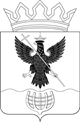 Администрация Воротынского муниципального района Нижегородской областиП О С Т А Н О В Л Е Н И Е06.09.2016г.                                                                                     №  244Об утверждении Устава муниципального бюджетного учреждения дополнительного образования«Детская  школа искусств» р.п. ВоротынецСогласованозаместитель главы администрации, начальник Отдела имущественных и земельных отношений и труда администрации Воротынского муниципального района Нижегородской области___________________ А.В. Блинов« ____ » __________________ 2016 г.Согласованоначальник управления финансов администрации Воротынского муниципального района Нижегородской области_______________ Г.Н. Исатченко« ____ » ________________2016 г.1065222012624